муниципальное автономное дошкольное образовательное учреждениеГородского округа «город Ирбит» Свердловской области «Детский сад № 23»Ежегодно в нашем детском саду проходят Олимпийские игры, как зимние, так и летние. В этом году в олимпийских играх принимали участие выпускники детского сада, а малышки, которые к нам только- только пришли, за ними наблюдали.Выпускники принимали участие в следующих состязаниях: Бег, прыжки в длину, метание мешочка с песком, и в этом году дети ездили на беговелах. Дети всегда с радостью принимают участие в любых спортивных состязаниях, и всегда стремятся к результату. Ведь они знают, что В ЗДОРОВОМ ТЕЛЕ- ЗДОРОВЫЙ ДУХ!!!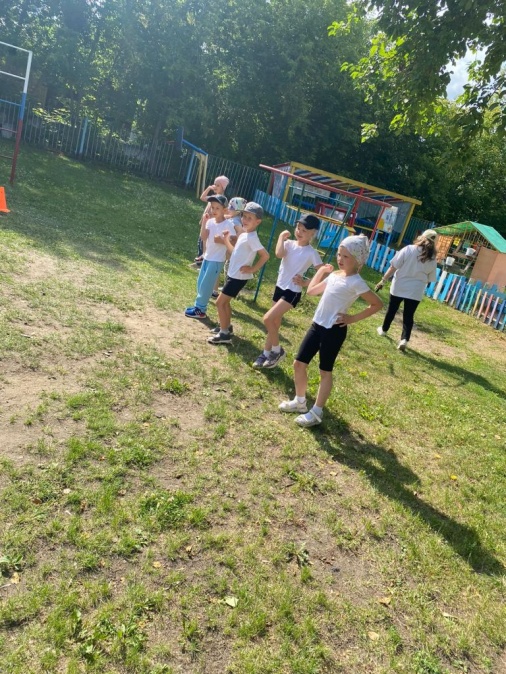 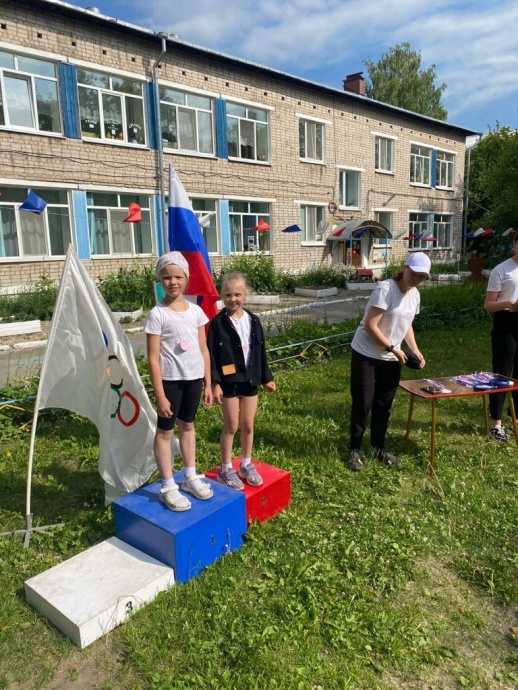 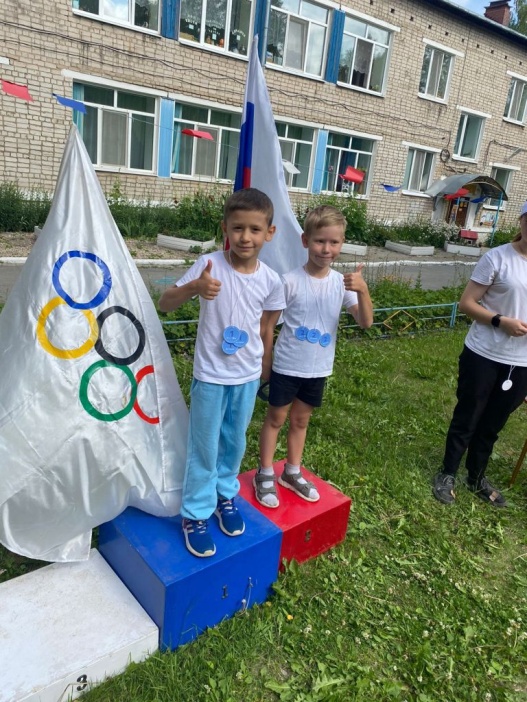 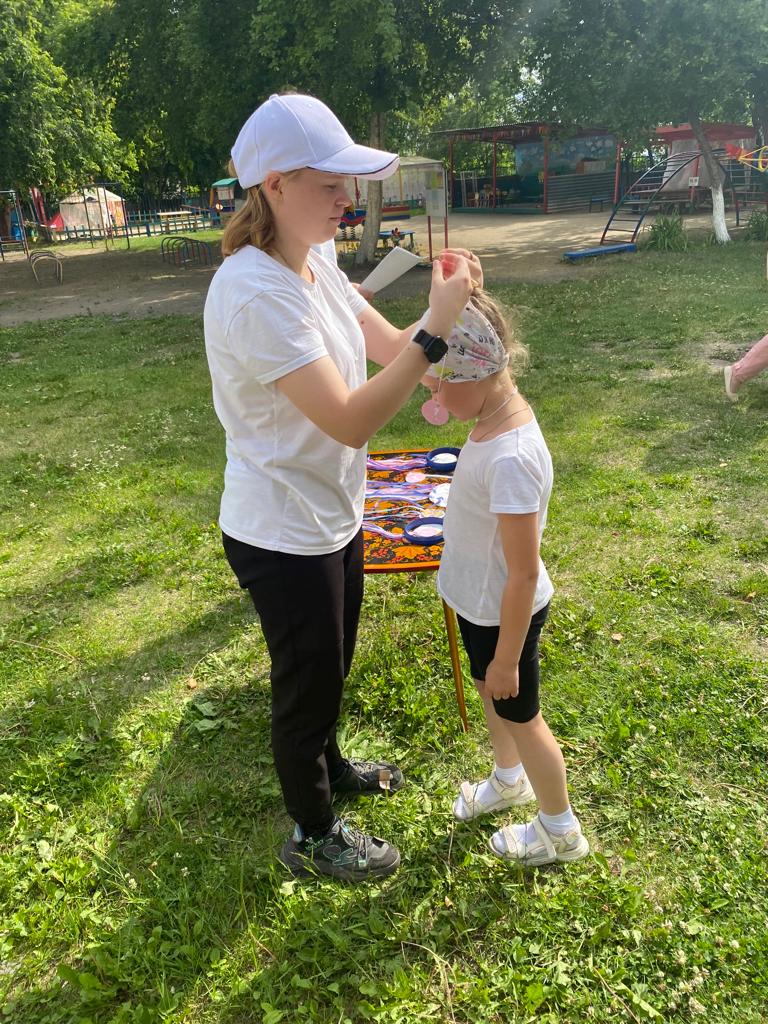 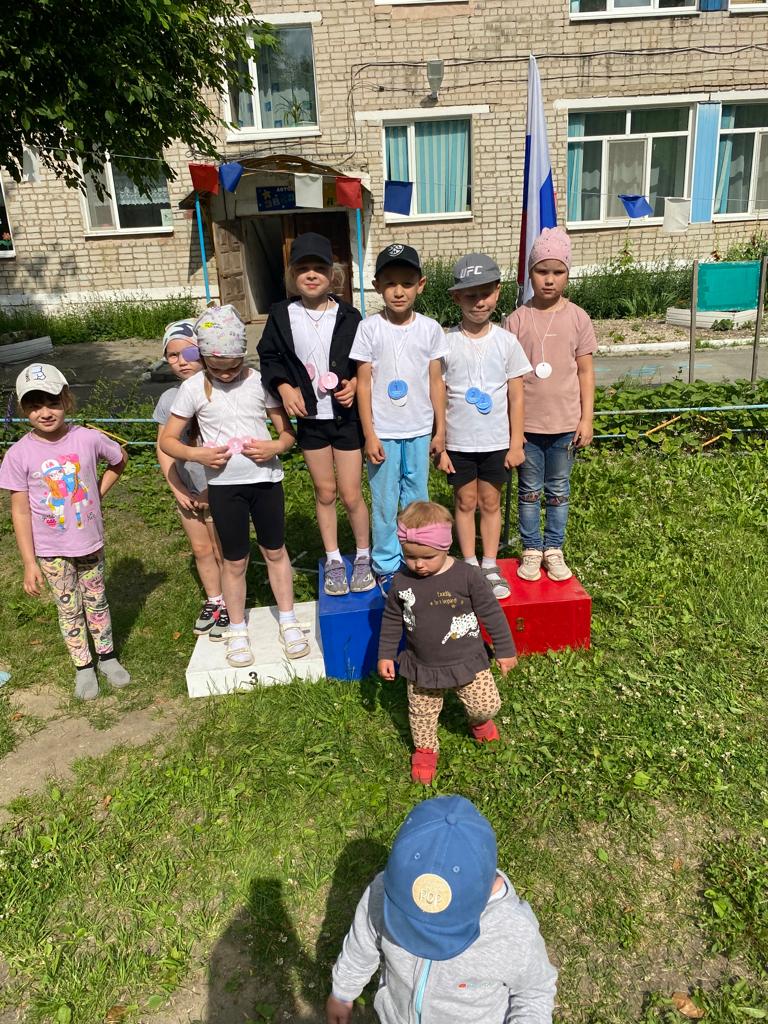 